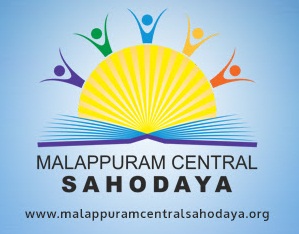 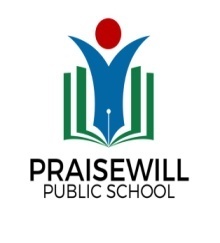 General Rules & RegulationsA school may send a maximum of 5 participants under each category. However, the points secured by only 4 participants will be considered for Team Championship. For Team Championship, a minimum of 4 participants is a must.1 participant may represent the school for Individual Championship. The participant may/may not be the member of Team Championship.There will be separate competitions for girls. However, in the general category, girls and boys may participate.Under 12,14,16,19 boys and girls have separate competition in each category.Team wise contest-(Swiss pairing)Individual Champion from each category will be selected as per the points received in the tournament.The last date of registration is 25th Nov 2017 at 3.00 pmKindly attach the duly filled documents in the mail (malappuramcentralsahodaya@gmail.com) before the given date.Competitions are held under 4 categories as follow:-Entry fee:-All the competitions will be held as per rules and regulations of FIDA. In case of Tie, latest FIDE tie break rules will be applied. Please refer to www.fide.com for details.On the day of the event if any grievances occur, the committee may take appropriate decision. A fee of Rs.100/- shall be charged before any grievances are to be officially accepted. The same shall be refunded if the committee decides in favour of the appeal. No appeal shall be entertained if not formally reported within 10 minutes of the declaration of the result of the event concerned.The duly filled entry forms are to be verified and countersigned by the Principal.     These entry forms are to be scanned and mailed to malappuramcentralsahodaya@gmail.com. The original filled entry form is to be carried to the venue on the day of the event by the participantsAll the participants should report before 9.00 am at the venue.For Assistance, Contact: Muhammed Shefeeque E: 9526844209, Riaz Mon: 9447116546, Noushad :9496203090, Vipindas TJ: 9846875222, Parameswaran :9946206603.Venue; Praisewill Public School, EdavannaDay & Date of the Competition: Wednesday, 29th November 2017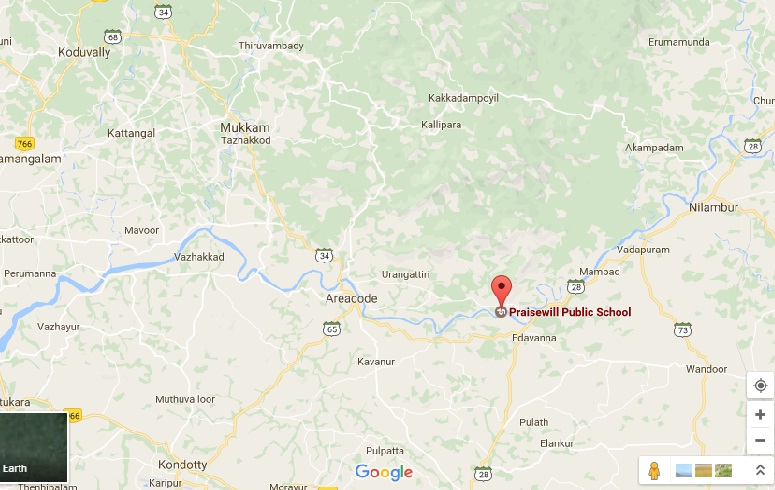 SL NO.Category		Cut-off Date1Under 1201-01-20062Under 1401-01-20043Under 1601-01-20024Under 1901-01-1999Individual School Registration FeeRs 150/- per participant Rs 500/- per team 